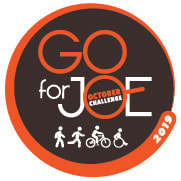 Track your Progress 2020Participant Name:Goal:Thank-you for agreeing to be a “Go for JOE” Participant.  To help keep track of your progress both in terms of time/distance spent walking, running, or riding and for donations which have been raised, please use the following form.  You can track your kilometers or time (or both).  Date: OctoberNumber of Kilometers you Walked/Ran or RodeAmount of time you Walked/Ran or RodeMoney raisedWeek 1Week 2Week 3Week 4Grand TotalSponsor NameSponsor Amount